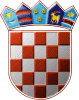 REPUBLIKA HRVATSKAKRAPINSKO – ZAGORSKA ŽUPANIJAGRAD ZLATARGRADSKO VIJEĆEKLASA: 321-01/21-01/01URBROJ: 2211/01-01-22-4	Zlatar, 13.12.2022.	Na temelju članka 69. stavka 4. Zakona o šumama („Narodne novine“ broj 68/18, 115/18, 98/19, 32/20, 145/20) i članka 27. Statuta Grada Zlatara („Službeni glasnik Krapinsko-zagorske županije“ broj 36A/13, 9/18, 9/20, 17A/21), Gradsko vijeće Grada Zlatara na 15. sjednici održanoj 13. prosinca  2022. godine, donijelo jeI. izmjenu i dopunu Programa utroška sredstava šumskog doprinosa u 2022. godiniČlanak  1.U Programu utroška sredstava šumskog doprinosa u 2022. godinu („Službeni glasnik Krapinsko-zagorske županije“ broj 54A/21, 31/22) članak 1. mijenja se i glasi:„Prihod Proračuna Grada Zlatara za 2022. godinu od šumskog doprinosa planira se u iznosu od 10.000,00 kuna.“Članak 2.Ova I. izmjena i dopuna Programa objavit će se u „Službenom glasniku Krapinsko-zagorske županije“, a stupa na snagu dan nakon objave.PREDSJEDNICADanijela Findak